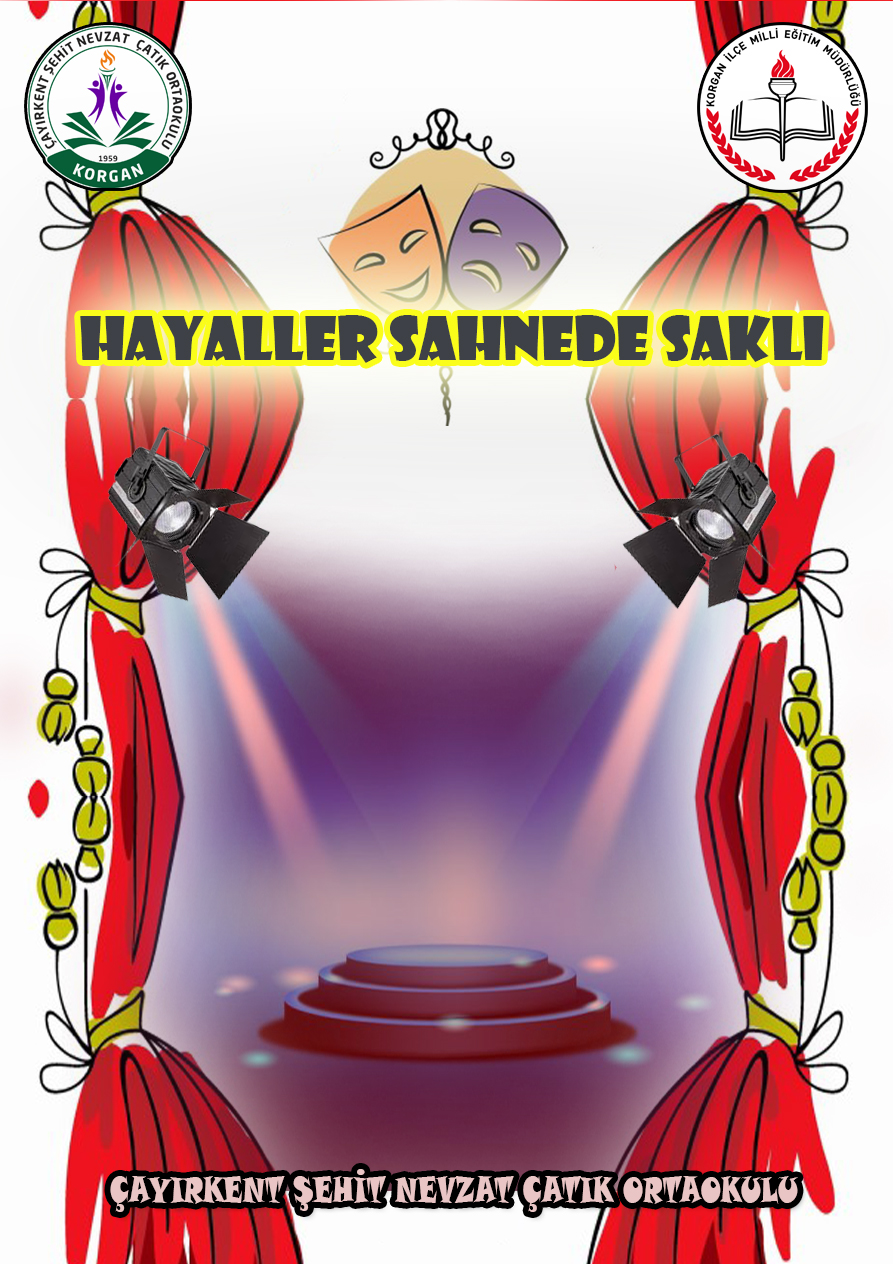 Bu proje yönergesi 2016-2017 eğitim öğretim yılında uygulanmakta olan “1 İLÇE 11 DEĞER 111 PROJE” projesi kapsamında hazırlanmış olup Çayırkent Şehit Nevzat Çatık İlk/Ortaokulu Müdürlüğünün onayladığı tarihte yürürlüğü girer ve “Proje Yürütme Kurulu” tarafından yürütülür.Turgut ÖZTÜRKOkul Müdürüİmza“1 İLÇE 11 DEĞER 111 PROJE”PROJE DEĞERLENDİRME FORMUPROJENİN HAZIRLANDIĞI  OKUL:  PROJENİN NUMARASI /  ADI  / ALANI :Adı Soyadı  			İmza İÇİNDEKİLERİÇİNDEKİLERProjenin Adı HAYALLER SAHNEDE SAKLI2Projenin Türü 2Proje Sahibi 2Proje Dönemi 2Projenin Başlangıç-Bitiş Tarihleri 2Projenin Amaçları 2-3Projenin Gerekçeleri 3Projenin Yasal Dayanağı 3Projenin Hedef Kitlesi3Proje Ortakları 3Projenin Adımları/Aşamaları4Projenin Özeti4Proje Ortaklarının Görevleri5Beklenen Çıktılar 5Riskler ve Yönetimi 5Sürdürülebilirlik 5Düşünceler5Projenin Maliyeti  6Proje Takvimi6Proje Ekibi ve İletişim Bilgileri 7Proje Görselleri 8PROJENİN ADI HAYALLER SAHNEDE SAKLI.PROJENİN TÜRÜÖğrenme-öğretme etkinlikleri   Öğrencilerin okula devamsızlıklarının azaltılması, İlçemiz eğitim  başarısının artırılması, ilçe genelinde ölçme ve değerlendirme sonuçlarına göre ilerleme elde edilmesi, Eğitim yatırımlarına en yüksek halk katkısının sağlanması, Değer ve tutumları kazandırmaSanata verilen önemin arttırılmasıPROJE SAHİBİÇAYIRKENT ŞEHİT NEVZAT ÇATIK İLK/ORTAOKULUPROJE DÖNEMİ2017- 2018 EĞİTİM ÖĞRETİM YILIPROJENİN BAŞLANGIÇ / BİTİŞ TARİHLERİMAYIS- HAZİRANPROJENİN AMAÇLARI/HEDEFLERİTiyatro sayesinde çocukların yaratıcı düşünme becerisini geliştirmek ve geleceğin bireylerine sanat zevkini aşılamak.
Çocukların yaratıcılık becerisini geliştirmek.
Çocukların özgüvenini geliştirmek.
Eğitim faaliyetlerinin farklı mekânlarda daha geniş kesimlere
yayılmasını sağlayarak fırsat eşitliği oluşturmak.
Projeler ile idareci, öğretmen, veli ve öğrencilerin, kısacası
toplumun tüm kesimlerinin eğitime bakış açılarını daha olumlu
hale getirmek.
Eğitimde iyi örnek olarak kabul edilen başarılı çalışmaların
ortaya çıkarılmasını, yaygınlaştırılmasını ve diğer eğitimciler
tarafından paylaşılmasını sağlanmak.
Eğitim ve öğretim sürecine olumlu yönde katkı sağlayacak
yenilikçi uygulamaları teşvik ederek, eğitimde başarı seviyesinin
artırmak.
Öğretmenlerin proje tabanlı öğrenmeye adapte olmasına katkıda
bulunmak
Milli ve manevi değerlerine bağlı, geçmişi bilen, geleceğini
sağlam temeller üzerine kurgulayabilen nesiller yetiştirmek.
Öğrencilerimizin ilgi ve istidatlarına göre sanat, kültür ve sportif
faaliyetlere katılımlarını artırmak.
Yaratıcılık, Sağduyu, Azim, İnanç, Birliktelik, Sorumluluk, Özveri, Gönüllülük, Sevgi, Kararlılı ve Saygı” olmak üzere 11 tane değerin öğrenciler tarafından özümsenmesini sağlamakPROJENİN GEREKÇELERİİlçede yapılan projeleri tek çatı altında toplamak.
Bir okulda yapılan yararlı çalışmaları diğer okullara                         ulaşmasını sağlayarak düşünce alışverişini geliştirmek.
Uygulanan projeleri sürdürülebilir hale getirmek.
Millî ve manevî değerleri okul ortamına yansıtarak uygulamak ve pekiştirmekPROJENİN YASAL DAYANAĞI14.06.1973 tarihli ve 1739 sayılı Milli Eğitim Temel Kanunu,
25.08.2011 tarihli ve 652 sayılı Milli Eğitim Bakanlığının teşkilat
ve görevleri hakkında kanun hükmünde kararname,
05.06.1961 tarihli ve 222 sayılı İlköğretim ve Eğitim Kanunu,
05.06.1986 tarihli ve 3308 sayılı Mesleki Eğitim Kanunu,
Milli Eğitim Bakanlığının diğer mevzuatları(Kanun, Yönetmelik,
Yönerge, Genelge, Talimat…) dikkate alınarak hazırlanmıştır.PROJENİN HEDEF KİTLESİÇayırkent Şehit Nevzat ÇAtık İlk/Ortaokulu Öğrenci, Öğretmen, Yönetici ve VelileriPROJE ORTAKLARIKorgan Kaymakamlığı
Korgan İlçe Milli Eğitim Müdürlüğü,
Korgan ilçesinde bulunan Temel Eğitim kurumları,
Korgan ilçesinde bulunan Ortaöğretim kurumları,
Korgan Özel Eğitim İş Uygulama Merkezi(Okulu)
Halk Eğitim Merkezi Müdürlüğü
Korgan Öğretmenevi ve ASO,PROJENİN ÖZETİProjemiz çocukların özgüven ve yaratıcılık becerilerini geliştirmek, okula karşı tutumlarını olumlu yönde değiştirmek amacıyla öğrencilerle tiyatro çalışması yapmayı amaçlamaktadır. Bu doğrultuda öğrencilere ilk önce bir tiyatro metni verilecek ve öğrencilerin bu tiyatro metnine çalışması istenecektir. Mayıs ayı içerisinde görevli olan öğrenciler önceden belirlenen konferans salonunda tiyatro oyununu oynayacaklar. Hayatın provası olarak kabul edebileceğimiz tiyatro sahnesi aynı zamanda bir eğitim kurumudur. Tiyatro ile insanlar teorik bilgi yerine hayatın uygulamasını görmektedir. Sahnedeyken kimliğine büründüğümüz her karakter bizlerin toplumda karşılaşabileceğimiz gerçek profillerdir. Sahnede öğrencilerimiz sevgi, saygı, özveri, fedakarlık vb .birçok değeri harmanlayarak bünyesine katmaktadır. Yönetsel anlayışı öğrenerek kendine verilen bir role girme, işbirliği yapma, kurallara işlerlik kazandırma becerileri de kazanmaktadır. Sahnenin havasını soluyarak sanatsal anlamda bir şeyler yapmanın mutluluk ve özgüvenini taşıyacaktır. Sanatsal faaliyetlerde yapmış olduğu bu çalışma diğer derslere de etki ederek başarabileceğine inanan ve güvenen nesiller yetişecektir. Bu anlamda tiyatro hayatın perdelerde açıp kapatmaktır. Tiyatronun olmadığı toplumlar sorgulamayan, eleştirmeyen toplumu yaratır. Bu da uygarlıktan geride kalan modern köle toplumları meydana getirir. Bizler eğitimciler olarak gençlerimizin köle olmasını değil her biri çiçeğin özünü harmanlayarak balı meydana getiren arı timsali bilgiyi özümsemesini ve kendine özgü yaratıcı fikirler, düşünceler üretmesini istiyoruz. FAALİYET NO.FAALİYET ADIFAALİYETİN YARARLANICILARIİŞBİRLİĞİ YAPILACAK KURUM/KURULUŞLARFAALİYET GERÇEKLEŞTİRME TARİHİ1Öğrenci görüşlerinin alınması ve öğrencilerin seçilmesiÖğrencilerOKUL İDARESİ02/12/20172Tiyatro eserinin seçilmesiÖğrencilerOKUL İDARESİ03/12/20173Öğrencilerin oyuna çalışmalarıÖğrencilerOKUL İDARESİ03/12/201715/05/20174Konferans salonunun belirlenmesi ve gerekli düzenlemelerin yapılmasıÖğrencilerOKUL İDARESİ10/05/20175Tiyatro oyunun gösterilmesiÖğrencilerOKUL İDARESİ15/05/20176Proje çıktılarının değerlendirilmesiÖğrencilerİdareci ve öğretmenler16/05/2017PROJE YÜRÜTME KURULUNUN GÖREVLERİProjenin okulda yapılacak olan uygulama takvimini hazırlamak,
Projenin okulda yürütmesini ve koordinasyonunu sağlamak,
Proje hakkında öğretmenlere, öğrencilere ve velilere
danışmanlık yapmak, onları bilgilendirmek,
Proje çerçevesinde hazırlanacak proje taslaklarını “İlçe Proje
Yürütme Kurulu”na göndermek,
Proje ile ilgili; güzel yazı, afiş ve sloganların okullarda uygun
yerlere asılmasını sağlamak,
Projeleri raporlaştırılmak
PROJEDEN BEKLENEN ÇIKTILARTiyatro sayesinde çocukların yaratıcı düşünme becerisini geliştirmek ve geleceğin bireylerine sanat zevkini aşılamak.
Milli ve manevi değerlerine bağlı, geçmişi bilen, geleceğini
sağlam temeller üzerine kurgulayabilen nesiller yetiştirmek.
Öğrencilerimizin ilgi ve istidatlarına göre sanat, kültür ve sportif
faaliyetlere katılımlarını artırmak.
Yaratıcılık, Sağduyu, Azim, İnanç, Birliktelik, Sorumluluk, Özveri, Gönüllülük, Sevgi, Kararlılı ve Saygı” olmak üzere 11 tane değerin öğrenciler tarafından özümsenmesini sağlamakRİSKLER VE YÖNETİMİTiyatro gösterisini yapacak öğrencilerin hazırlıksız olmasıTiyatro için gerekli olan kıyafetlerin sağlanamamasıDekor, ses, ışıktan kaynaklanan sorunlarKaynak bulmada yaşanan sıkıntılarSÜRDÜRÜLEBİLİRLİKProje ekibinin özverili çalışması Proje ekibi arasındaki işbirliği Proje sonucunda oluşan başarı çıktılarına bağlıdır. PROJENİN HİKÂYESİ VE DÜŞÜNCELEROkulumuz imkanlarının yetersiz olması, bir tiyatro ya da konferans salonuna sahip olmaması sebebiyle öğrencilerin farklı etkinlikler yapma imkanı çok azdır. Bu sebeple öğrencilerin farklı etkinlikler yoluyla özgüvenlerinin gelişmesi ve yaratıcılıklarının ortaya çıkması düşüncesinden ortaya çıkmış bir projedir. Bir okul olarak kabul edilen tiyatronun eğitici, öğretici gücünden öğrencilerinde faydalanmasını istiyoruz. FAALİYET NO.FAALİYET ADIFAALİYET MAALİYETİ1Tiyatronun belirlenip öğrencilerin seçilmesi2Oyun için kıyafet, dekor alınması10003Konferans salonunun belirlenmesi4Tiyatro ile ilgili görsellerin ve tanıtıcı yazıların hazırlanması500TOPLAM MAALİYETTOPLAM MAALİYET1500PROJE YÜRÜTME KURULUPROJE YÜRÜTME KURULUPROJE YÜRÜTME KURULUPROJE YÜRÜTME KURULUSIRA NO.AD SOYADGÖREVİOKULUTURGUT ÖZTÜRKBAŞKANÇAYIRKENT ŞEHİT NEVZAT ÇATIK ORTAOKULUÖZKANÜYEÇAYIRKENT ŞEHİT NEVZAT ÇATIK ORTAOKULUİZZET TÜRKMENÜYEÇAYIRKENT ŞEHİT NEVZAT ÇATIK ORTAOKULUAHMET TAŞOVAÜYEÇAYIRKENT ŞEHİT NEVZAT ÇATIK ORTAOKULUİLETİŞİM BİLGİLERİİLETİŞİM BİLGİLERİİLETİŞİM BİLGİLERİİLETİŞİM BİLGİLERİYasal Adı:Yasal Adı:ÇAYIRKENT ŞEHİT NEVZAT ÇATIK İLK/ORTAOKULUÇAYIRKENT ŞEHİT NEVZAT ÇATIK İLK/ORTAOKULUPosta Adresi:Posta Adresi:Çayırkent Mah. Çayırkent Şehit Nevzat Çatık İlk/Ortaokulu Korgan/ORDUÇayırkent Mah. Çayırkent Şehit Nevzat Çatık İlk/Ortaokulu Korgan/ORDUTelefon numarası: Telefon numarası: 0 452 685 71 220 452 685 71 22Faks numarası: Faks numarası: --Kurumun e-posta adresi:Kurumun e-posta adresi:738722@meb.k12.tr738722@meb.k12.trKurumun internet adresi:Kurumun internet adresi:http://cayirkentsnc.meb.k12.trhttp://cayirkentsnc.meb.k12.trProje Sorumluları İrtibatAdı Soyadıİzzet TÜRKMENProje Sorumluları İrtibatGSM05365992832Proje Sorumluları İrtibatE-postaİzzetturkmen-87@hotmail.comDEĞERLENDİRME ÖLÇÜTLERİ(5 : Çokiyi -  4 : İyi  -  3 : Yeterli  -   2 : Az   -   1 : Yetersiz)DEĞERLENDİRME ÖLÇÜTLERİ(5 : Çokiyi -  4 : İyi  -  3 : Yeterli  -   2 : Az   -   1 : Yetersiz)1-5 arasıPuan1Projenin özgünlüğü / üretkenlik 2Yararlılık (ekonomik, sosyal)3Tutarlılık ve katkı4Uygulanabilir ve kullanışlı olması5Kaynak taraması6Çalışmayı destekleyecek gerekli verilerin toplanması7Özümseme ve hakimiyet8Sonuç ve açıklık9Hedef ve amaçlarına uygunluk10YaygınlaştırmaTOPLAMTOPLAM